WARSZTATY DYDAKTYCZNE UAM - FORMULARZ ZGŁOSZENIA UCZESTNIKA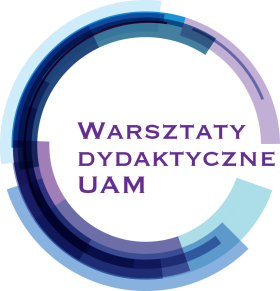  Wyrażam zgodę na przetwarzanie i wykorzystywanie moich danych osobowych przez Sekcję Obsługi Procesu Kształcenia celem dokonania rejestracji i uczestnictwa w Warsztatach Dydaktycznych UAM 2018/2019 – II edycjaWYPEŁNIONE ZGŁOSZENIA PROSIMY PRZESYŁAĆ NA: sopk@amu.edu.plImię:Imię:Nazwisko:Stopień/tytuł naukowy:Stopień/tytuł naukowy:Stopień/tytuł naukowy:Telefon kontaktowy:Telefon kontaktowy:Telefon kontaktowy:Adres mailowy:Adres mailowy:Adres mailowy:Wydział/jednostka organizacyjna:Wydział/jednostka organizacyjna:Wydział/jednostka organizacyjna:Tematyka warsztatów:przy wybranych warsztatach proszę zaznaczyć X w odpowiednim okienkuTematyka warsztatów:przy wybranych warsztatach proszę zaznaczyć X w odpowiednim okienkuTematyka warsztatów:przy wybranych warsztatach proszę zaznaczyć X w odpowiednim okienkuTematyka warsztatów:przy wybranych warsztatach proszę zaznaczyć X w odpowiednim okienkuTematyka warsztatów:przy wybranych warsztatach proszę zaznaczyć X w odpowiednim okienkuTematyka warsztatów:przy wybranych warsztatach proszę zaznaczyć X w odpowiednim okienkuTematyka warsztatów:przy wybranych warsztatach proszę zaznaczyć X w odpowiednim okienkuX Tematyka warsztatów: Tematyka warsztatów: Tematyka warsztatów: Tematyka warsztatów:Początek:Liczba spotkań:Uaktualnienie wiedzy i umiejętności w zakresie prowadzenia zajęć z praktycznej nauki języka obcegoUaktualnienie wiedzy i umiejętności w zakresie prowadzenia zajęć z praktycznej nauki języka obcegoUaktualnienie wiedzy i umiejętności w zakresie prowadzenia zajęć z praktycznej nauki języka obcegoUaktualnienie wiedzy i umiejętności w zakresie prowadzenia zajęć z praktycznej nauki języka obcego24.022Jak ugryźć rozumienie tekstu pisanego? O pracy z tekstem na zajęciach językowychJak ugryźć rozumienie tekstu pisanego? O pracy z tekstem na zajęciach językowychJak ugryźć rozumienie tekstu pisanego? O pracy z tekstem na zajęciach językowychJak ugryźć rozumienie tekstu pisanego? O pracy z tekstem na zajęciach językowych9.031Usłyszymy się nawzajem. Perspektywa wykładowcy a perspektywa studenta na zajęciach z osobami z wadą słuchuUsłyszymy się nawzajem. Perspektywa wykładowcy a perspektywa studenta na zajęciach z osobami z wadą słuchuUsłyszymy się nawzajem. Perspektywa wykładowcy a perspektywa studenta na zajęciach z osobami z wadą słuchuUsłyszymy się nawzajem. Perspektywa wykładowcy a perspektywa studenta na zajęciach z osobami z wadą słuchu9.031„Rozwiąż problem” adaptacje dyskusji „Open Space” i „Walta Disneya” na lektoracie języka obcego„Rozwiąż problem” adaptacje dyskusji „Open Space” i „Walta Disneya” na lektoracie języka obcego„Rozwiąż problem” adaptacje dyskusji „Open Space” i „Walta Disneya” na lektoracie języka obcego„Rozwiąż problem” adaptacje dyskusji „Open Space” i „Walta Disneya” na lektoracie języka obcego16.031„Rozwiąż problem”-dyskusja na lektoracie języka obcego„Rozwiąż problem”-dyskusja na lektoracie języka obcego„Rozwiąż problem”-dyskusja na lektoracie języka obcego„Rozwiąż problem”-dyskusja na lektoracie języka obcego23.031Jak uczyć się efektywnie? Kompetencje zintegrowane – przedmiot fakultatywny PNJ dla studentów FilologiiJak uczyć się efektywnie? Kompetencje zintegrowane – przedmiot fakultatywny PNJ dla studentów FilologiiJak uczyć się efektywnie? Kompetencje zintegrowane – przedmiot fakultatywny PNJ dla studentów FilologiiJak uczyć się efektywnie? Kompetencje zintegrowane – przedmiot fakultatywny PNJ dla studentów Filologii23.031Lektorat z ogólnego i specjalistycznego języka obcegoLektorat z ogólnego i specjalistycznego języka obcegoLektorat z ogólnego i specjalistycznego języka obcegoLektorat z ogólnego i specjalistycznego języka obcego6.041Niemy film krótkometrażowy na zajęciach z praktycznej nauki języka obcegoNiemy film krótkometrażowy na zajęciach z praktycznej nauki języka obcegoNiemy film krótkometrażowy na zajęciach z praktycznej nauki języka obcegoNiemy film krótkometrażowy na zajęciach z praktycznej nauki języka obcego6.041Cudzoziemcy wśród studentów UAM: „Incydenty krytyczne” w pracy nauczyciela akademickiego Cudzoziemcy wśród studentów UAM: „Incydenty krytyczne” w pracy nauczyciela akademickiego Cudzoziemcy wśród studentów UAM: „Incydenty krytyczne” w pracy nauczyciela akademickiego Cudzoziemcy wśród studentów UAM: „Incydenty krytyczne” w pracy nauczyciela akademickiego 20.041